ORGANISMO DI COMPOSIZIONE DELLA CRISI DA SOVRAINDEBITAMENTOOrganismo Non Autonomo dell’Ordine degli Avvocati Di Pescara(iscrizione n.248 Sezione A Registro degli Organismi di composizione della crisi da sovraindebitamento)PEC: composizionecrisi@ordineavvocatipescarapec.itIl/ La sottoscritto/a(persona fisica)(persona giuridica)assistito nella procedura, come da specifica procura in calce, dal Professionista 		 iscritto all’Albo dei  	di  	premesso che - quale “debitore”, versa in una situazione di sovraindebitamento, tale da determinare una rilevante difficoltà ad adempiere regolarmente alle proprie obbligazioni; - ha intenzione di avvalersi di una delle Procedure disciplinate dal Codice della Crisi di impresa e dell’insolvenza di cui al Decreto Legislativo 12 gennaio 2019 n. 14 e successive modificazioni; - non è assoggettabile a procedure concorsuali diverse da quelle regolate dall’articolo 65 del Codice della crisi di impresa e dell’insolvenza;       	Tanto premesso, l’istanteDICHIARAdi voler proporre presso l’Organismo di Composizione della Crisi da Sovraindebitamento, istituito presso il Consiglio dell’Ordine degli Avvocati di Pescara, la seguente procedura ai sensi del D.LGS 14/2019:La domanda si presenta all’OCC mediante il deposito dell’apposito modulo, scaricabile dal sito dell’Organismo.Il deposito deve essere effettuato:- preferibilmente a mezzo pec all’indirizzo (composizionecrisi@ordineavvocatipescarapec.it) o in formato cartaceo con consegna allo sportello, in tal caso aggiungendo copia degli allegati scansionati in pdf in apposita pennetta USB. La domanda presentata per il tramite di un professionista, munito di apposita delega a rappresentare l’istante stesso dinanzi all’OCC, va invece depositata esclusivamente a mezzo pec con allegazione di tutta la documentazione necessaria in formato pdf.Nel caso in cui il debitore sia assistito da un avvocato è necessario allegare la procura ad hoc.Nella domanda deve essere indicata la somma totale che il debitore intende mettere a disposizione dei creditori.(N.B. tale dato, unitamente all’attivo realizzabile presunto ed al passivo dichiarato, è necesario ai fini della redazione del preventivo dei costi della procedura che verrà trasmesso dalla Segreteria dell’OCC al debitore per l’accettezione).All’atto del deposito della domanda deve essere versato un fondo spese non rimborsabile di €. 270,00 + iva per l’avvio della procedura, di cui € 200,00 oltre iva al 22% (€. 244,00) come acconto ed €.70,00 oltre iva al 22% (€.85,40) come anticipo spese, per un totale dovuto di €.329,40.Concordato Minore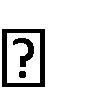 PIANO DI RISTRUTTURAZIONE DEI DEBITI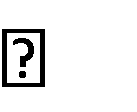 ConsumatoreSocio illimitatamente responsabile per debiti estranei a quelli socialiC.d.: procedure familiariLIQUIDAZIONE Controllata art. 268 cciConsumatoreImprenditore commerciale -durata 3 anni-esdebitazione di dirittoEsdebitazione del debitore incapientereale incapacità di offrire qualsiasi benemeritevolezzaDICHIARADICHIARAdi versare in una situazione di sovraindebitamento così come definita dall’art. 2 let c) D. Lgs 14/2019 e succ. modifiche , in relazione ad obbligazioni assunte, tale da determinare la rilevante difficoltà ad adempiere regolarmente le proprie obbligazioni ovvero la definitiva incapacità ad adempierle regolarmente;di NON essere soggetto, né assoggettabile, alla liquidazione giudiziale ovvero a liquidazione coatta amministativa o ad altre procedure liquidatorie previste dal codice civile o da leggi speciali per il caso di crisi o insolvenza;di NON aver fatto ricorso per il consumatore (art 69 cci) all’esdebitazione nei precedenti 5 anni o d non aver beneficiato dell’esdebitazione per due volte;di NON aver determinato la condizione di sovraindebitamento con colpa grave, dolo  o frode;di agire in buona fede e di essere consapevole delle sanzioni di cui all’art. 4 d.lgs 14/2019;di avere preso visione del Regolamento e del Tariffario dell’Organismo di Composizione della Crisi da Sovraindebitamento dell’Ordine degli Avvocati di Pescara e di accettarne integralmente i contenuti, riconoscendo il debito nei confronti dell’Organismo per l’attività prestata; di impegnarsi, altresì, a corrispondere anche le spese vive ed accessori relativi alla procedura;di consentire e concordare che i compensi previsti in detto Tariffario, oltre alle spese vive, ove non corrisposti direttamente dall’istante, siano collocati nella massa passiva dell’indebitamento e siano pagati in prededuzione rispetto a tutti gli altri debiti;di essere stato informato che la particolare procedura da sovraindebitamente richiesta con la presente istanza sarà oggetto di pubblicazione a termini di legge;di prendere atto che i costi della procedura richiesta verranno calcolati, dal Gestore nominato, ai sensi dell’art. 16 D.M. 202/2014 e del richiamato D.M. n. 30/2012 e che essi ricomprenderanno il compenso spettante al Gestore della Crisi nominato e la quota di spettanza dell’Organismo; di essere, altresì, a conoscenza che detto importo potrà essere suscettibile di modifica all’esito della procedura, previa valutazione degli elementi di cui all’art. 15 D.M. n. 202/2014;di impegnarsi, anche per il tramite del proprio consulente, come individuato in calce, a collaborare fattivamente con l’Organismo di Composizione della Crisi fornendo allo stesso ogni documentazione utile alla ricostruzione della sua effettiva situazione economica e patrimoniale, consapevole che, in difetto, la presente istanza non potrà essere istruita.di essere, altresì, consapevole che la presente istanza non potrà essere istruita anche nel caso in cui essa si presenti priva delle informazioni richieste .DICHIARAche le ragioni dell’indebitamento/dell’incapacità di adempiere alle obbligazioni assunte sono indicate nella“Relazione” allegataDICHIARA, inoltre, CHEla situazione debitoria ha avuto origine nei seguenti ambiti:Inserire all’occorrenza ulteriori righe descrittiveCHEi beni (immobili / mobili registrati / titoli etc.) di proprietà o altro diritto reale (specificare tipo e valore di stima)sono i seguenti:Inserire all’occorrenza ulteriori righe descrittivei propri redditi sono i seguenti:CHEInserire all’occorrenza ulteriori righe descrittiveCHEHA compiuto nei precedenti cinque anni i seguenti atti di disposizione del patrimonio (vedi allegati):________________________________________________________________________________________________________________________________________________________________________________________________________________________________NESSUNOCHESONO in corso le seguenti PROCEDURE ESECUTIVE:CHESONO in corso i seguenti CONTENZIOSI: Civili/ Penali /Amministrativi /Tributari (inclusi RUOLI):i seguenti documenti:ALLEGAInserire all’occorrenza le ulteriori righe descrittivePer il concordato minore, rivolto solo agli imprenditori ed ai professionisti che propongono ai creditori un piano di rientro dei debiti e che proseguono nello svolgimento dell’attività d’impresa o professionale, è necessario depositare: -il piano con i bilanci, le scritture contabili e fiscali obbligatorie, le dichiarazioni dei redditi, le dichiarazioni IRAP e le dichiarazioni annuali IVA concernenti i tre anni anteriori o gli ultimi esercizi precedenti, se l’attività ha avuto minor durata;- relazione aggiornata sulla situazione economica, patrimoniale e finanziaria;- elenco di tutti i creditori, con le rispettive cause di prelazione e l’indicazione delle somme dovute, nonché l’indicazione del domicilio digitale;- atti di straordinaria amministrazione compiuti negli ultimi 5 anni;- documentazione relativa a stipendi, pensioni, salari e altre entrare proprie e della famiglia, con l’indicazione di quanto occorra al mantenimento della stessa.(*Si invita l’istante a depositare i documenti sopra indicati correttamente numerati e fascicolati)CHIEDEdi ricevere le comunicazioni afferenti la presente istanza con le seguenti modalità:a mezzo del seguente indirizzo PEC 		DICHIARAdi aver preso visione dell’Informativa di cui al Regolamento U.E. 2016/679 e, con la sottoscrizione della presente istanza, esprime il consenso, affinché i propri dati personali possano essere trattati dall’Organismo di Composizione della Crisi da Sovraindebitamento, nel rispetto della normativa sopra richiamata, per gli obblighi civili e fiscali inerenti all’organizzazione ed all’espletamento del procedimento di composizione richiesto, consapevole che detti dati personali potranno essere utilizzati anche a fini antiriciclaggio a norma del D. Lgs. 231/2007s.m.i.DELEGA O.C.C.L’Organismo ed il Gestore nominato ad accedere alle banche dati presso l’Agenzia delle Entrate, nonché alla banca dati del P.R.A., della C.R.I.F., della Centrale Rischi presso la Banca d’Italia e della Centrale Allarme Interbancaria, ai dati Inps ed Inail, all’Agenzia della Riscossione, all’Agenzia del Territorio, al Registro Imprese, specificando che ambedue sono espressamente esentati dal rispetto di ogni regola dettata per la tutela della Privacy e che le informazioni ottenute saranno utilizzabili ai soli fini della procedura di composizione del debito.DataFIRMA dell’istante  	***DELEGA AL PROFESSIONISTAIo sottoscritto/a ……………………..… ……..……..………….... nato/a a ……………………………..…(.…) il …………….............(Cod.Fisc. ……………………………..) residente a …………...………………....(….), Via …………………..….... n	,(nella mia qualità di legale rappresentante della società “	”, con sede  in…………………………………….(….)   Via   ……………..…….…………,   n.  …., Cod.  Fisc.	P.Iva.……..………………….),delego……………….……………………..…………………   (C.F……………………………………   -   Pec: 	) con studio in ……………..………(…..),  Via …….…………..…….. n	a rappresentarmi (a rappresentare la società“ 	”) avanti all’Organismo di Composizione della Crisi da Sovraindebitamento dell’Ordine Avvocati di  Pescara,autorizzandoloal deposito della presente istanza, a fornire all’O.C.C. ed al Gestore della Crisi nominato tutta la documentazione necessaria, le integrazioni ed i chiarimenti richiesti, anche rispetto al piano da me proposto a corredo dell’istanza, per il corretto svolgimento della procedura e, comunque, ad agire in mio nome e per mio conto (in nome e per conto della società “ 	”) per tutte le attività e/o incombenti per i quali la legge non richieda il mio personale intervento (il personale intervento del legale rappresentante della società).Luogo ………………………, li …………..FIRMA  	E’ AutenticaO.C.C. Ordine Avvocati Pescara composizionecrisi@ordineavvocatipescarapec.it segreteria@occavvocatipescara.itSpettabileORGANISMO DI COMPOSIZIONEDELLA CRISI DA SOVRAINDEBITAMENTOdell’Ordine degli Avvocati di PescaraVia Lo Feudo – PESCARA (PE)Cognome e NomeCognome e NomeCognome e NomeCognome e NomeCognome e NomeCognome e NomeCognome e NomeCognome e NomeNato /a il_ _ _ /_ _ _ / _ _ _ __A                                    Prov.A                                    Prov.A                                    Prov.A                                    Prov.StatoStatoResidenzaResidenzaResidenzaResidenzaResidenzaResidenzaCAPCAPCittà                                                                               Prov.Città                                                                               Prov.Città                                                                               Prov.Città                                                                               Prov.Città                                                                               Prov.Città                                                                               Prov.StatoStatoC.F.	P.IvaC.F.	P.IvaC.F.	P.IvaC.F.	P.IvaC.F.	P.IvaTitolo studioTitolo studioTitolo studioConiugato / a  Regime patrimoniale: comunione   separazione 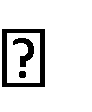 Coniugato / a  Regime patrimoniale: comunione   separazione Coniugato / a  Regime patrimoniale: comunione   separazione Coniugato / a  Regime patrimoniale: comunione   separazione Coniugato / a  Regime patrimoniale: comunione   separazione FigliFigliFigliCelibe    / Nubile    / Libero da vincoli    / Unione civile Celibe    / Nubile    / Libero da vincoli    / Unione civile Celibe    / Nubile    / Libero da vincoli    / Unione civile Celibe    / Nubile    / Libero da vincoli    / Unione civile Celibe    / Nubile    / Libero da vincoli    / Unione civile OccupazioneOccupazioneOccupazioneTel.Tel.Tel.Cell.Cell.Cell.Cell.FaxPecPecPecPecMailMailMailMailnella sua qualità dinella sua qualità dinella sua qualità dinella sua qualità dinella sua qualità didella Ditta/Societàdella Ditta/Societàdella Ditta/Societàdella Ditta/Societàdella Ditta/SocietàSede legaleSede legaleSede legaleSede legaleCAPCittàCittàCittàCittàProv./ StatoC.F.C.F.P. IvaP. IvaP. IvaTel.Cell.Cell.FaxFaxPecPecMailMailMailCognome e NomeCognome e NomeCognome e NomeCognome e NomeCognome e NomeCognome e NomeCognome e NomeCognome e NomeNato/a_ _ / _ _ / _ _ _ _aaaaaProv.	/ StatoIndirizzo dello StudioIndirizzo dello StudioIndirizzo dello StudioIndirizzo dello StudioIndirizzo dello StudioIndirizzo dello StudioIndirizzo dello StudioCAPCittàCittàCittàCittàCittàCittàCittàProv.	/ StatoCFCFCFCFCFP. IvaP. IvaP. IvaTel.Tel.Tel.Cell.Cell.Cell.FaxFaxPecPecPecPecPecMailMailMailPresso il quale elegge il domicilioPresso il quale elegge il domicilioSI 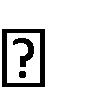 NO (In caso di elezione di domicilio le comunicazioni saranno inviate esclusivamente al difensore/rappresentante)(In caso di elezione di domicilio le comunicazioni saranno inviate esclusivamente al difensore/rappresentante)(In caso di elezione di domicilio le comunicazioni saranno inviate esclusivamente al difensore/rappresentante)(In caso di elezione di domicilio le comunicazioni saranno inviate esclusivamente al difensore/rappresentante)(In caso di elezione di domicilio le comunicazioni saranno inviate esclusivamente al difensore/rappresentante)(In caso di elezione di domicilio le comunicazioni saranno inviate esclusivamente al difensore/rappresentante)(In caso di elezione di domicilio le comunicazioni saranno inviate esclusivamente al difensore/rappresentante)(In caso di elezione di domicilio le comunicazioni saranno inviate esclusivamente al difensore/rappresentante)1) imprenditore commerciale   che  non  raggiunge  le   soglie  di  cui  all’ art. 1 comma 2 R.D. 267/1942SINO2) imprenditore agricoloSINO3) artigianiSINO4) professionista, artista, lavoratore autonomo, società o associazione fra professionistiSINO5) start up innovativaSINO6) ente privato non commercialeSINO7) altroSINO1)	di possedere PARTITA IVA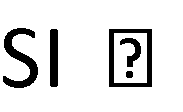 NO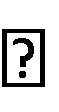 2)	di possedere CASSETTO FISCALENO3)	di possedere CASSETTO PREVIDENZIALENOSettoreCod. Sett.Importo1)€2)€3)€4)€5)€6)€7)€8)€per un Totale di€Codici settore da indicare nella seconda colonnaCodici settore da indicare nella seconda colonnaCodici settore da indicare nella seconda colonnaCodici settore da indicare nella seconda colonna-	(001) Mutui-(006) Irap-	(011) Tasi/Tari-	(002) Finanziamenti-(007) Iva-	(012) Imu-	(003) Condominio-(008) Inps-	(013) Rette scolastiche-	(004) Tassa automobilistica-(009) Inail-	(014) Altro-	(005) Irpef-(010) CCIAADescrizione dei beni - quota e tipologia diritto realeValore di Stima1)€2)€3)€4)€5)€6)€7)€8)€per un Totale di€Reddito daImporto lordoannuo1)€2)€3)€4)€5)€6)€7)€per un Totale lordo annuo di€CreditoreTribunale - Giudice - R.G.E. Prossima udienzaFase della proceduraTipologia eValoreControparteTribunale - Giudice - R.G. Prossima udienzaFase del giudizioOggetto eValore della domandaDescrizione documento:1.	1. Copia documento d’identità e Codice Fiscale (della persona fisica istante e/o del legale rappresentante)2.	Numero e descrizione dei componenti il nucleo familiare conviventi e non (se persona fisica)3.	Elenco spese correnti necessarie al sostentamento dell’istante e dei componenti la sua famiglia(se persona fisica)4.	Certificato Residenza Storico e Stato di famiglia (se persona fisica)5.	5. Copia: ultime tre buste paga / dichiarazioni dei redditi degli ultimi 3anni /estratti conti correnti intestati e cointestati ultimi 5 anni6.	Copia atti disposizione patrimonio ultimi cinque anni (se presenti)7.	Carichi pendenti / Casellario Giudiziale (se persona fisica)8.	Visura camerale, posizione completa-storica del debitore (cd. fascicolo storico) / Visura Protesti9.	Visura Catastale (sul territorio nazionale) / Visura Ipotecaria per nominativo (sul territorio nazionale)/ Visura ipotecaria ventennale relative a beni sui quali l’istante risulta possedere diritti reali / VisuraP.R.A. storica10. Centrale Rischi Banca d’Italia / Centrale Rischi CRIF / Centrale Allarme Interbancario Banca d’Italia11.11. Relazione dettagliata delle cause del sovraindebitamento / Specificazione del tipo di strumento richiesto: piano ristrutturazione dei debiti per il consumatore; concordato minore; liquidazione controllata; esdebitazione del debitore incapiente; rateazioni proposte, tempi e modalità di pagamento dei creditori12. Elenco dei creditori con indicazione di: indirizzo, importo del credito, diritti di prelazione13. Scritture contabili ultimi 3 esercizi con dichiarazione di conformità all’originale (se imprenditore)14. Numero dei dipendenti (se imprenditore)